CHIRP KG935G Experimental Driver BETA1.3 – Settings mappedUPLOAD/DOWNLOAD APPEAR TO BE WORKING AS EXPECTED – USER INTERFACE IS LIMITED TO MEMORIES TAB AND BROWSER TABBROWSER TAB UTILIZES HEX/DEC/BIN/CHAR FORMATS AND DOES NOT TRANSLATE VALUES TO HUMAN READABLE MEANINGS – SEE THE TABLE BELOW FOR A CONVERSION GUIDEREAD FROM RADIO AND SAVE A COPY OF YOUR RADIO SETTINGS WITH WOUXON CPS SOFTWARE BEFORE USING CHIRP.UPLOAD FROM RADIO WITH CHIRP AND SAVE FILE BEFORE MODIFYING SETTINGS WITH CHIRP.This allows you to recover your radio if any issues are encountered.ERROR CHECKING IS NOT DONE ON VALUES ENTEREDINCORRECT/ILLEGAL/OUT OF RANGE VALUES MAY CAUSE UNDESIRED OPERATIONCHANNEL SETTINGS ARE ON THE MEMORIES TAB – READ THE CHIRP DOCUMENTATION FOR PROPER USECONFIGURATION SETTINGS ARE ON THE BROWSER TABSettings marked as “unknown” in CHIRP may or may not be used by the radio - changing these values may do nothing or may cause malfunctions – THEY HAVE NOT BEEN TESTEDTo run CHIRP:Open ApplicationEnable Developer FunctionsLoad ModuleSelect kg935g MRT test b1.3.py CHIRP Background should turn redDownload from Radio to view your current settingsSelect the appropriate COM PORT for your computerSelect WouxonSelect KG-935GRead the experimental driver warnings.Confirm desire to proceed.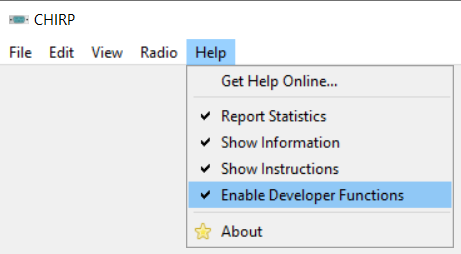 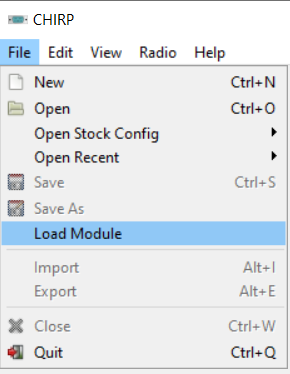 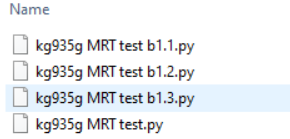 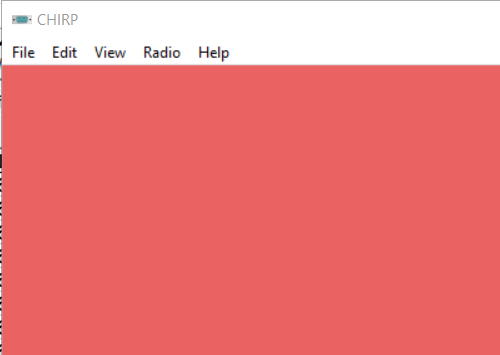 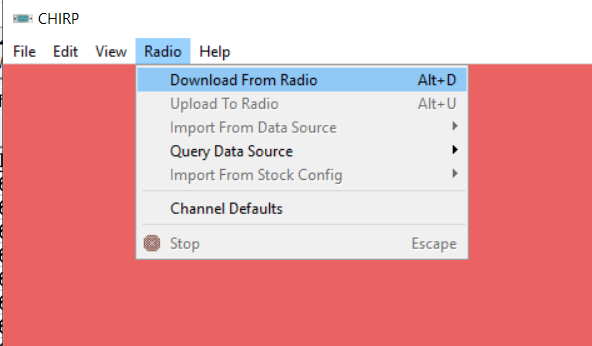 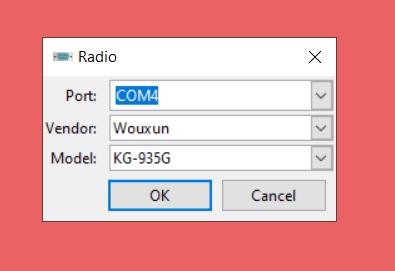 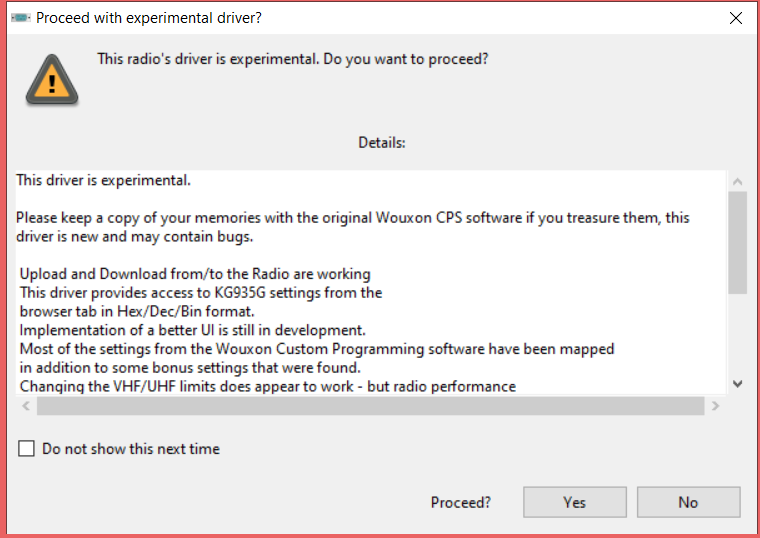 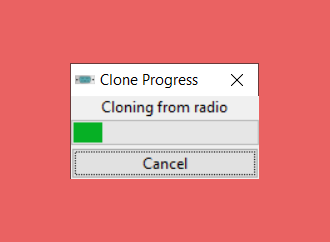 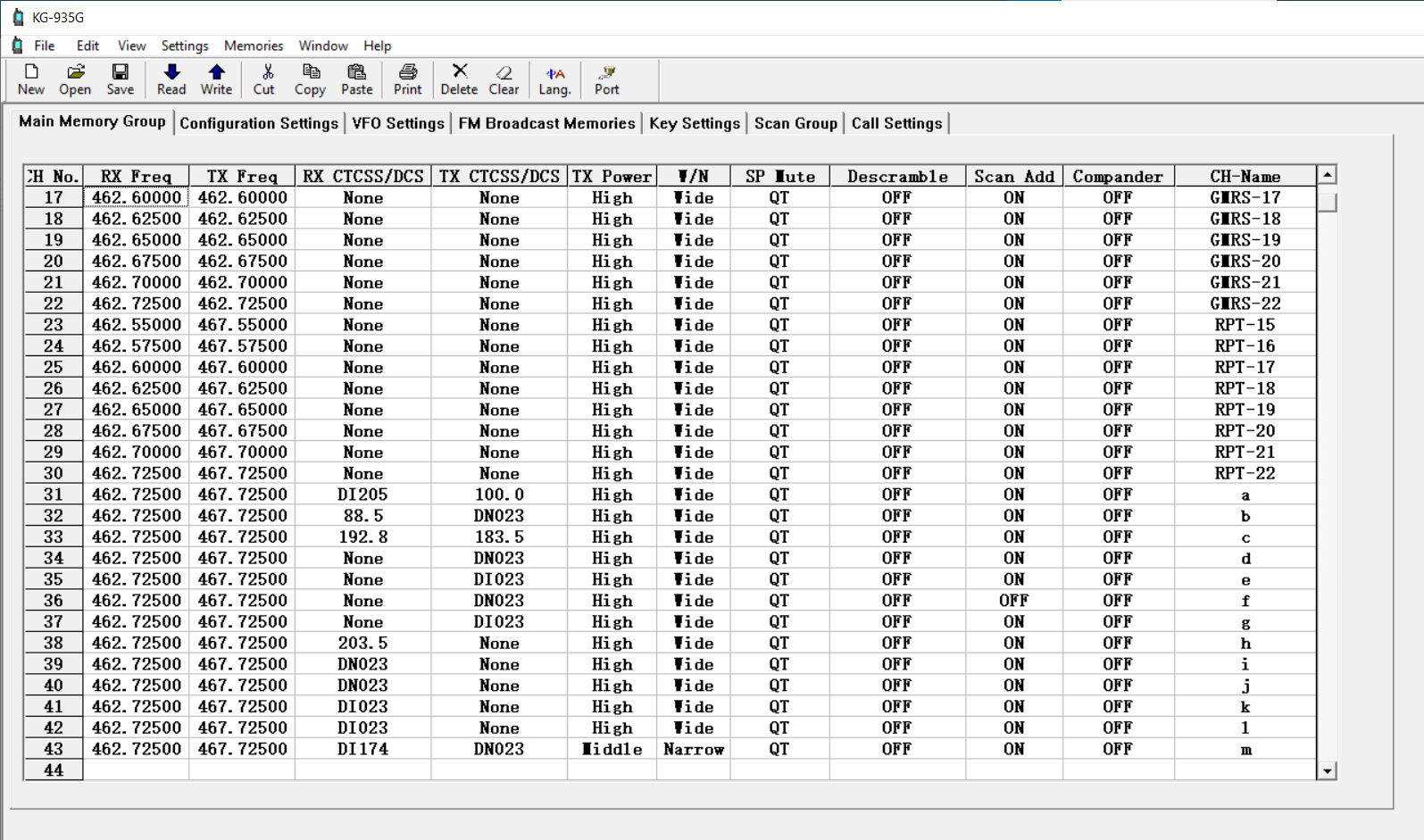 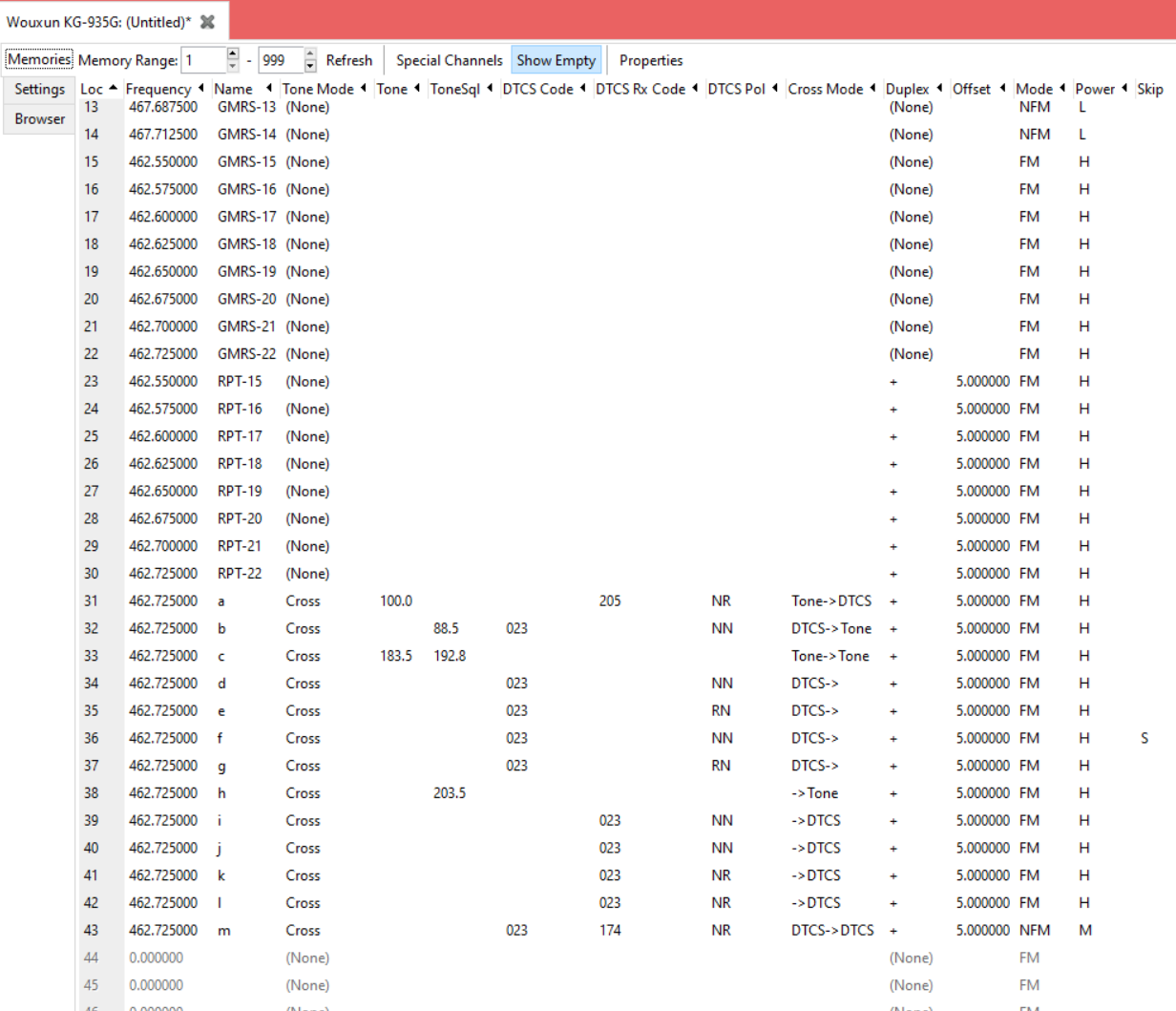 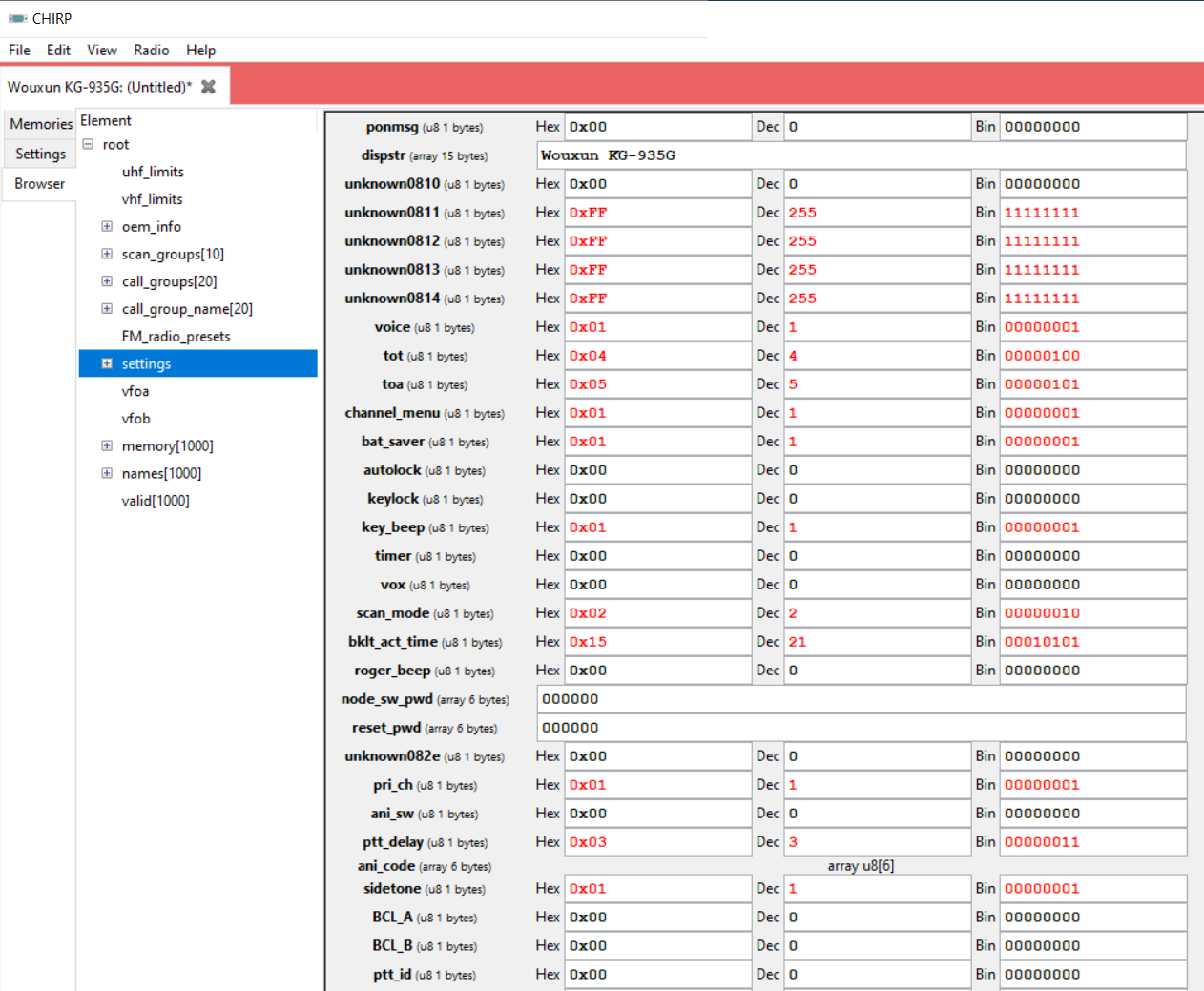 Configuration SettingsConfiguration SettingsSetting NameVALUESDspBrtAct (Display Bright Act)0x00=0d=Off 0x01=1d=1...0x0a=10d=10  DO NOT USE 0x00 or screen will be off while in Active mode  Wouxon CPS blocks 0 Value for Active BrightnessDspBrtSby (Display Bright Sby)0x00=0d=Off 0x01=1d=1...0x0a=10d=10Wx_alert (wx-alert)0x00=OFF 0x01=ONbat_saver (Bat-Saver)0=OFF 1=ONTheme (Theme)0x00=White-1 0x01=White-2 0x02=Black-1 0x03=Black-2bklt_act_time (Backlight Active Time)0=ON1-20 decimal =  Value in seconds.  5=5s21 decimal = OFFscan_mode (Scan-Mode)0=TO 1=CO 2=SEpri_ch_scn (Pri Channel Scan)0=OFF 1=ONpri_ch (Pri Channel)Channel # in dec converted to Hex ch10 = 10d =0x0aScnModeToneDet (Scan Mode Tone Detect)0=OFF 1=ONToneScnSave (Tone Scan Save)0=RX 1=TX 2=TX/RXRoger_Beep0=OFF 1=BOT 2=EOT 3=BOTHtot#seconds/15 in Hex  Example: 840sec/15 = 56dec or 0x38 hexMAX 900stoa  0=OFF decimal value in seconds MAX 10VOX0=OFF 0x01=01d=1Level ... 0x0A=10d=10LevelVOICE  0=OFF 1=ON key_BEEP0=OFF 1=ONBCL_A (Busy Lock-A)0=OFF 1=ONBCL_B (Busy Lock-B)0=OFF 1=ONsmuteset0=OFF 1=Tx 2=Rx 3=Tx/Rxani_SW0=OFF 1=ONsidetone0=OFF 1=DTMF 2=ANI 3=DTMF+ANIalert_tone0=1750Hz 1=2100Hz 2=1000Hz 3=1450HzPTT_delay (PTT-DLY)#ms/100 in decimal – Example: 3000ms/100=30d=0x1Eptt_id (PTT-ID)0=BOT 1=EOT 2=BOTHring0=OFF 1-10 decimal = #secondsrpt_tone0=OFF 1=ONTimer (stopwatch)0=OFF 1=ONAutolock0=OFF 1=ONKeylock (Key Lock)0=OFF 1=ONPonmsg (Power On Message)0=MSG 1=Batt-VDTMF_Trans_timetime in ms/10 = dec example:  190ms/10 = 19dec = 0x13hexMINIMUM of 50ms increments of 10ms MAX 500msDTMF_Interval_timetime in ms/10 = dec example:  190ms/10 = 19dec = 0x13hexMINIMUM of 50ms increments of 10ms MAX 500mschannel_menu (menu available in CH Mode)0=OFF 1=ONnode_sw_pwdMUST BE 6 numeric digits - no lettersreset_pwdMUST BE 6 numeric digits - no lettersScnGrpA_Act0=ALL 0x01-0x0A or 1-10dec = Group 1-10ScnGrpB_Act0=ALL 0x01-0x0A or 1-10dec = Group 1-10TDR_single_mode0= dual receive 1=single receivemain_band0=A  1=BKey SettingsKey SettingsDispStr (Interface Display Edit)Custom Top banner 15 characters maxAni_code (ANI-EDIT) 1-6 digit code enter each digit in one boxpf1_shrt (PF1 Short)0=undef 1=scan 2=Flashlight 3=Alarm 4=SOS 5=FM Radio 6=Moni 7=Strobe 8=Weather 9=Tlk A 10=Reverse 11=CTC Scan 12=DCS Scan13=BRTDecimal valuespf1_long (PF1 Long)  0=undef 1=Frq2-PTT 2=Selec Call 3=Scan 4=Flashlight 5=Alarm 6=SOS 7=FM Radio 8=MONI 9=Strobe 10=Weather 11=Tlk A 12=Reverse 13=CTC Scan 14=DCS Scan 15=BRTDecimal valuespf2_shrt (PF2 Short)pf2_shrt (PF2 Short)0=undef 1=scan 2=Flashlight 3=Alarm 4=SOS 5=FM Radio 6=Moni 7=Strobe 8=Weather 9=Tlk A 10=Reverse 11=CTC Scan 12=DCS Scan13=BRTDecimal valuespf2_long (PF2 Long)  pf2_long (PF2 Long)  0=undef 1=Frq2-PTT 2=Selec Call 3=Scan 4=Flashlight 5=Alarm 6=SOS 7=FM Radio 8=MONI 9=Strobe 10=Weather 11=Tlk A 12=Reverse 13=CTC Scan 14=DCS Scan 15=BRTDecimal valuesFM BROADCAST MEMORIESFM BROADCAST MEMORIESFM BROADCAST MEMORIESFM_Radio(1-20) (FM Broadcast Memory Ch)desired FM Freq(MHz)*10 = dec => Hex  example: 101.1FM = 1011d = 0x3f3desired FM Freq(MHz)*10 = dec => Hex  example: 101.1FM = 1011d = 0x3f3SCAN GROUPSCAN GROUPSCAN GROUPUpper(0-9)Upper Range CH# of scan group in decimalUpper Range CH# of scan group in decimalLower(0-9)Lower Range CH# of scan group in decimalLower Range CH# of scan group in decimal            Paired with ScnGrpA_Act and ScnGrpB_Act            Paired with ScnGrpA_Act and ScnGrpB_Act            Paired with ScnGrpA_Act and ScnGrpB_ActVFO SettingsVFO Settingsrxfreqdec value*10 = Hz  example:  46256250 dec = 462,562,500Hz or 462.562500 MHzwork_mode_a0=VFO 1=ChNumber 2=CHFreq 3=CHNamework_mode_b0=VFO 1=ChNumber 2=CHFreq 3=CHNamework_ch_aChannel # in decwork_ch_bChannel # in decVFO_repeater_a  0=OFF 1=ONVFO_repeater_b0=OFF 1=ONcompander0=OFF 1=ONmute_mode0=QT 1=QT+DTMF 2=QT*DTMFstep0=2.5k1=5k 2=6.25k 3=10k 4=12.5k 5=25k 6=50k 7=100kiswide0=Narrowband 1=Widebandsquelch0-9 decimal = squelch level 0-9rxtone0x8xxx = CTCSS where xxx = CTCSS Tone freq*10 in decimal converted to hex              156.7*10 = 1567 dec -> 61Fhex --> 0x861F0x6yyy = DCS DI polarity where yyy = DCS tone # in octal converted to hex    DI712 = 712o -> 1CA hex --> 0x61CA0x4zzz = DCS DN polarity where zzz = DCS tone # in octal converted to hex    DN712 = 712o -> 1CA hex --> 0x41CANOTE: Chirp Uses N for n DCS Tones and R for i DCS TonesTxtone0x8xxx = CTCSS where xxx = CTCSS Tone freq*10 in decimal converted to hex              156.7*10 = 1567 dec -> 61Fhex --> 0x861F0x6yyy = DCS DI polarity where yyy = DCS tone # in octal converted to hex    DI712 = 712o -> 1CA hex --> 0x61CA0x4zzz = DCS DN polarity where zzz = DCS tone # in octal converted to hex    DN712 = 712o -> 1CA hex --> 0x41CANOTE: Chirp Uses N for n DCS Tones and R for i DCS TonesOEMINFO (does not appear to be reset with FACTORY RESET eg. RESET ALL)OEMINFO (does not appear to be reset with FACTORY RESET eg. RESET ALL)Oem1Manufacturer NameOem2Possible firmware version – does not appear to save when changedDatePossible build date of radio – no reason to change but does save if changedMODELbottom banner text displayed when in single channel display mode - Customizable 8 Characters MAX.Uhf_limitsVhf_limits Tx_start Tx_stop Rx_start Rx_stopUse at your own risk – May cause undesired operation/damage/void warrantyReceive Start/Stop              -- Epands ability to select a freq in the specified freq range
              --performance/reception of extended ranges not tested 
              --total allowable range appears to be 10Mhz to 999.99999Mhz Specifying <10Mhz appears to force a double reset after write to radio and use of default values Transmit start/stop -- Appears to have no effect as radio appears to only transmits on valid GMRS frequencies due to firmware restrictions.